Załącznik nr 2 UMOWY NR DZN. ...................„Zadanie nr 2 - Wykonywanie kompleksowej usługi sprzątania, polegającej na 
utrzymaniu czystości i wykonywaniu prac porządkowych w budynkach i na terenach zewnętrznych stanowiących własność TBS Wrocław Sp. z o.o.”Nr działek: 14/2,15/2, 16/2,17/2, 18/2,19/2, AR-5, obręb Księże Małe.Powierzchnia łączna: 6.382,00 m2.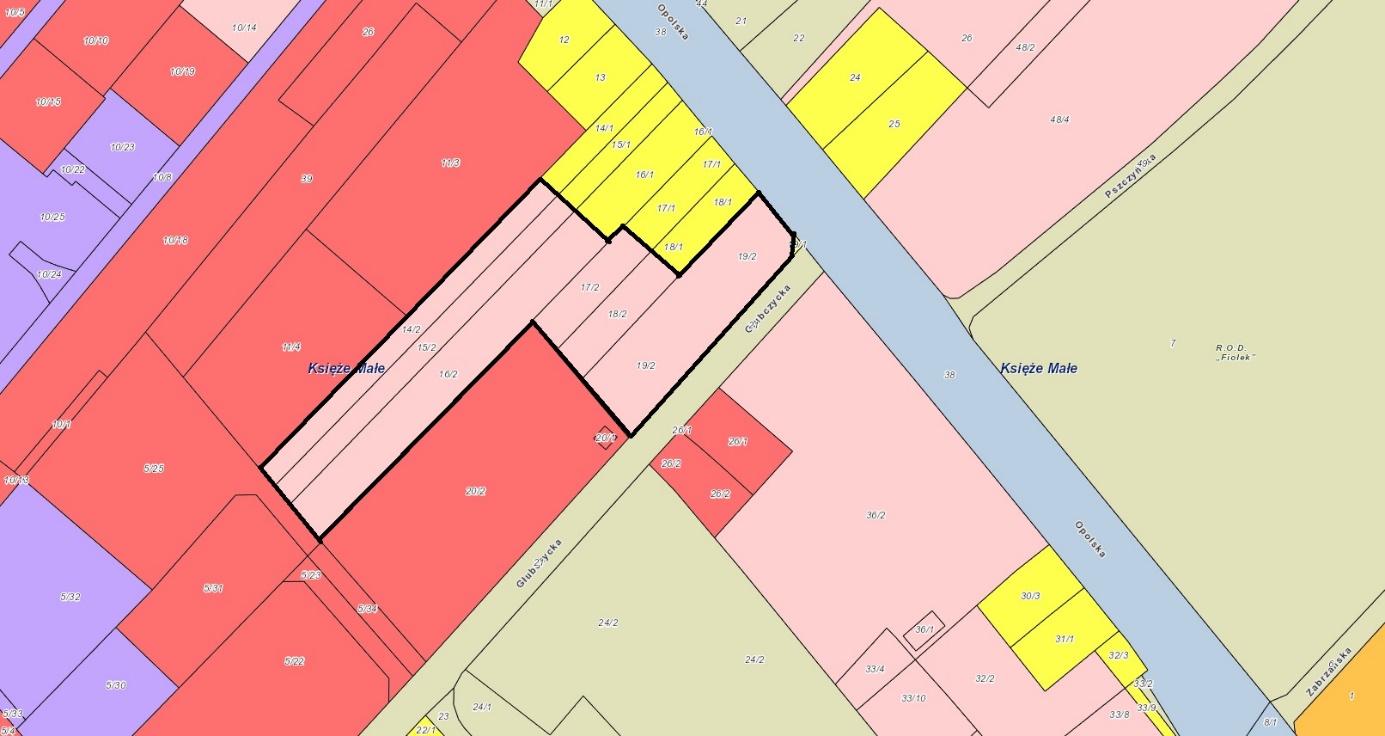 Nr działek: 5/2, 5/5, AR-17 obręb Brochów.Powierzchnia łączna: 9.521,00 m2.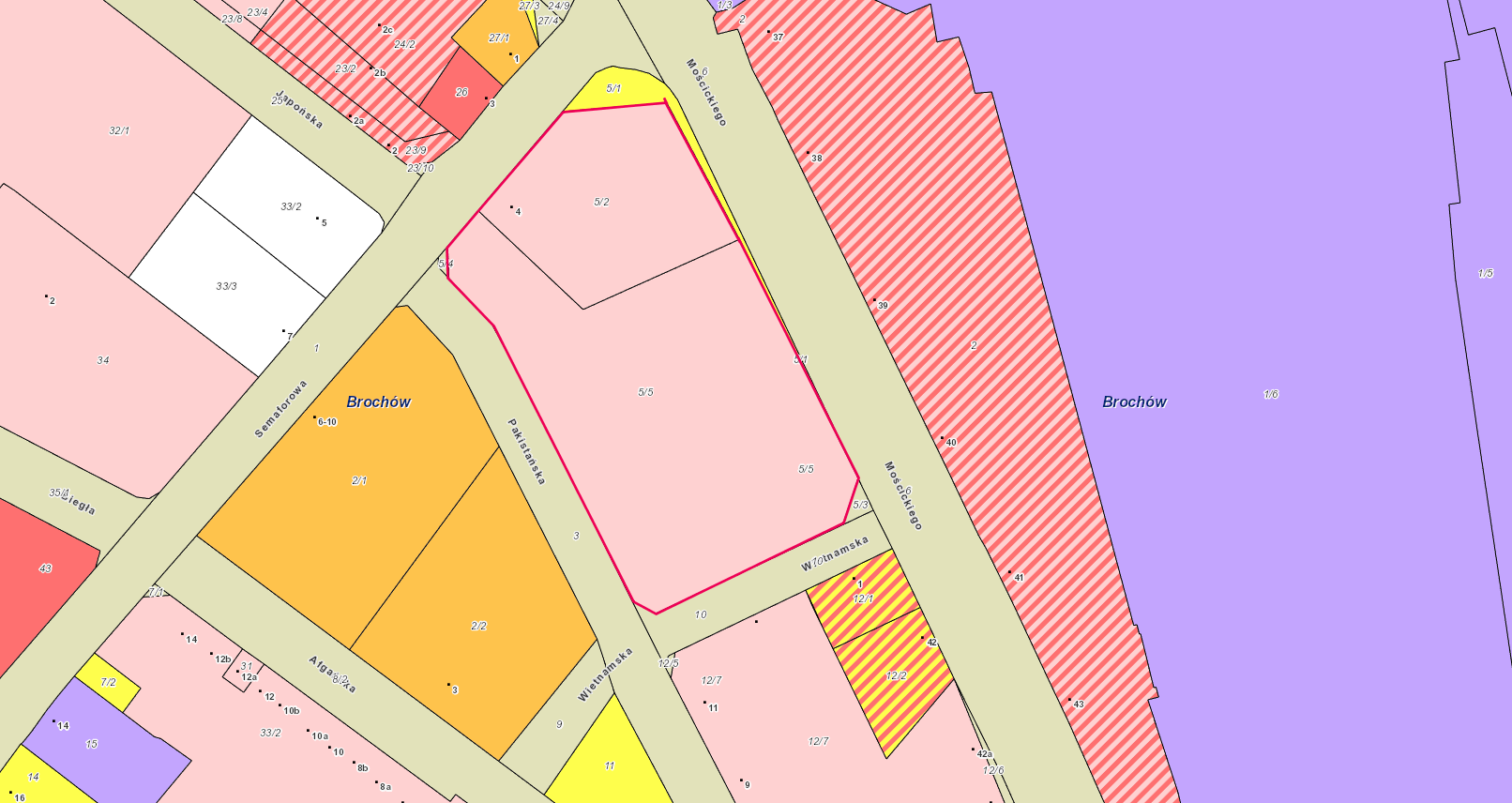 